                  Фотовыставка «Из мусорной кучки классные штучки»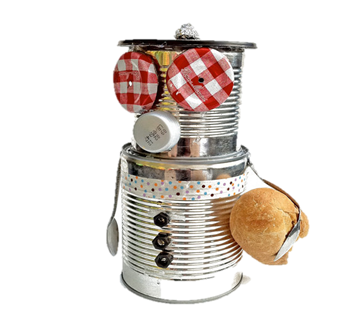                                Из мусорной кучки классные штучки!Фотовыставку  с таким названием проводит Муниципальное бюджетное учреждение дополнительного образования «Детский эколого – биологический Центр» города Каменск – Шахтинский, в рамках мероприятий модуля программы «Зоология».Что могут сделать дети, чтобы на нашей планете было меньше мусора? Использовать вещи повторно, как это делают во многих странах!!! А что можно сделать из тех вещей, которые, казалось бы, уже пора выбросить? Вот тут и мы с вами пофантазируем.   Принимать участие могут все желающие в возрасте от 5 до 18 лет.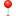 Прием работ с 6  по 8 июля 2020 года включительно.Что необходимо для участия:1 Сделать фотографию, на которой могут быть представлены любые работы, сделанные своими руками из бросового материала (бутылки, диски, пробки, крышки, лоскутки, упаковки и т.д.).2. Подписать работу: название, ФИО участника и возраст;5.Отправить фотографию своей поделки   организатору на Ватцап тел. 89081778467 Эльвира ХамитовнаРаботы участников конкурса будут представлены на фотовыставке «Из мусорной кучки  классные штучки» в группе ВК https://vk.com/club182679497Делайте с детьми, делайте сами, передавайте эстафету своим друзьям, тем самым мы сделаем нашу планету чуть-чуть чище и радостней!